ENGLISH#stayathome#everythingwillbeok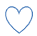 #wemissyouName:Level:Date: What do they do? Match the pictures with the activities: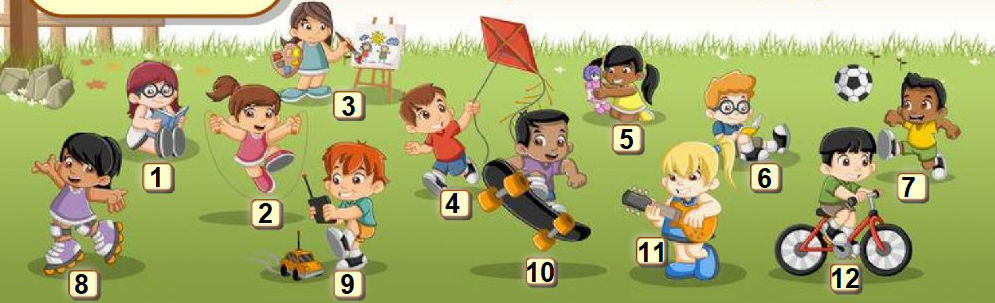 Paint pictures ___Play with a doll ___Rollerblade ___Play football ___Read a book ___Fly a kite ___Skateboard ___Play the guitar ___Skip ___Ride a bike ___Play with a car ___Look at the pictures and answer ‘Yes, I do’ or ‘No, I don’t’: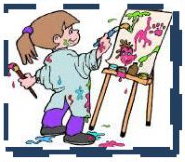 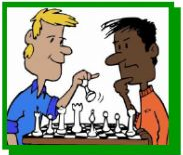                Do you paint pictures?                      Do you play video games?               _____________________                   _____________________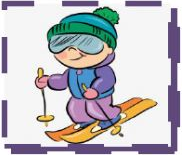 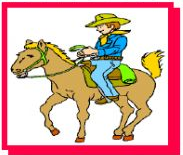                 Do you ride a bike?                          Do you ride a horse?                _____________________                  _____________________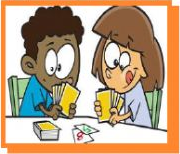 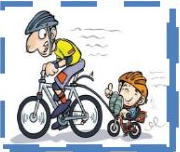                 Do you play cards?                           Do you skateboard?                _____________________                  _____________________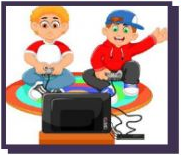 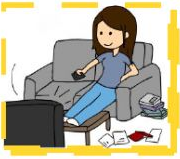                  Do you play board games?            Do you watch TV?                 _____________________                 _____________________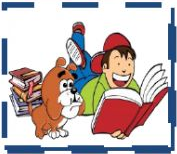 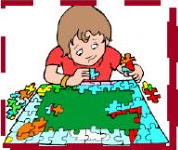                   Do you row?                                   Do you do puzzles?                  _____________________               _____________________